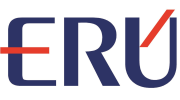 Veřejný konzultační proces k návrhu cenového rozhodnutí Energetického regulačního úřadu k cenám tepelné energie s účinností od 1. ledna 2019V souladu s ustanovením § 17e zákona č. 458/2000 Sb., o podmínkách podnikání a o výkonu státní správy v energetických odvětvích a o změně některých zákonů (energetický zákon), ve znění pozdějších předpisů, zahajuje Energetický regulační úřad veřejný konzultační proces k návrhu cenového rozhodnutí Energetického regulačního úřadu k cenám tepelné energie s účinností od 1. ledna 2019. Předmět konzultačního procesuPředmětem konzultačního procesu je návrh nového cenového rozhodnutí Energetického regulačního úřadu k cenám tepelné energie s účinností od 1. ledna 2019.
Jednotlivé novelizační body, tvořící návrh cenového rozhodnutí, jsou pro účely veřejného konzultačního procesu z důvodu přehlednosti zvýrazněny v úplném znění stávajícího cenového rozhodnutí.Pravidla veřejného konzultačního procesuJediný možný způsob podání připomínek k návrhu cenového rozhodnutí je prostřednictvím e-mailu na adresu ote@eru.cz v souladu s ustanovením § 17e odst. 3 energetického zákona. K podání připomínky musí být v předmětu zprávy uvedeno „VKP – návrh CR 2019“. Jiné formy podání připomínek nejsou nepřípustné.Připomínky může uplatnit každý, jehož oprávněné zájmy mohou být návrhem přímo dotčeny. Připomínkami, které uplatní osoba, jejíž oprávněné zájmy nemohou být návrhem přímo dotčeny, se Energetický regulační úřad není povinen zabývat. Připomínky musí být zapracovány do níže uvedené tabulky a zaslány formou word dokumentu (*.docx) v členění: připomínka, návrh promítnutí připomínky do cenového rozhodnutí a odůvodnění připomínky.Připomínky musí být zaslány v českém nebo slovenském jazyce. Připomínky vznesené v jiném než českém resp. slovenském jazyce budou akceptovány pouze v tom případě, že bude v termínu pro podání připomínek doručen také překlad do českého jazyka.Lhůta pro podání připomínek je do 14. 8. 2018.Veškeré doručené připomínky a podněty bude Energetický regulační úřad považovat za veřejné i přes případné označení „nezveřejňovat“.K připomínkám a podnětům doručeným po termínu nebo k připomínkám nesplňujícím formu podání podle pravidel veřejného konzultačního procesu nemusí Energetický regulační úřad přihlížet. Připomínky, obdržené v souladu s pravidly veřejného konzultačního procesu, budou po ukončení a vyhodnocení veřejného konzultačního procesu uveřejněny na webových stránkách Energetického regulačního úřadu. Jiný způsob zveřejnění vypořádání těchto připomínek se nepředpokládá. V Jihlavě dne 30. 7. 2018Připomínky podané v rámci veřejného konzultačního procesuk návrhu cenového rozhodnutí Energetického regulačního úřadu k cenám tepelné energie od 1. ledna 2019Autor připomínky/společnost:Autor připomínky/společnost:Identifikace předmětného boduPřipomínka, návrh promítnutí připomínky do cenového rozhodnutí Odůvodnění:  Připomínka:Návrh promítnutí do cenového rozhodnutí:Připomínka:Návrh promítnutí do cenového rozhodnutí: